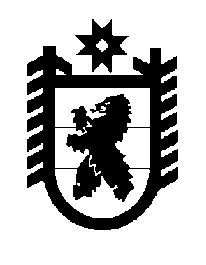 Российская Федерация Республика Карелия    ПРАВИТЕЛЬСТВО РЕСПУБЛИКИ КАРЕЛИЯРАСПОРЯЖЕНИЕот  29 мая 2018 года № 375р-Пг. Петрозаводск 1. Утвердить план-график мероприятий («дорожную карту») по подготовке заявки на софинансирование расходов Республики Карелия в целях реализации мероприятий по строительству и (или) реконструкции объектов инфраструктуры, необходимых для реализации новых инвестиционных проектов в Кондопожском городском поселении (далее – план-график мероприятий).2. Контроль за исполнением плана-графика мероприятий возложить на Министерство экономического развития и промышленности Республики Карелия.
           Глава Республики Карелия                                                              А.О. ПарфенчиковУтвержден распоряжением Правительства Республики Карелияот  29 мая 2018 года № 375р-ППлан-график мероприятий («дорожная карта»)по подготовке заявки на софинансирование расходов Республики Карелия в целях реализации мероприятий по строительству и (или) реконструкции объектов инфраструктуры, необходимых для реализации новых инвестиционных проектов в Кондопожском городском поселении_____________№ п/пМероприятиеРезультатСрокОтветственные органы исполнительной власти, органы местного самоуправления12345Раздел I. Общие подготовительные мероприятия по подготовке заявки в некоммерческую организацию «Фонд развития моногородов» на софинансирование расходов Республики Карелия в целях реализации мероприятий по строительству и (или) реконструкции объектов инфраструктуры, необходимых для реализации новых инвестиционных проектов в Кондопожском городском поселении (далее – заявка)Раздел I. Общие подготовительные мероприятия по подготовке заявки в некоммерческую организацию «Фонд развития моногородов» на софинансирование расходов Республики Карелия в целях реализации мероприятий по строительству и (или) реконструкции объектов инфраструктуры, необходимых для реализации новых инвестиционных проектов в Кондопожском городском поселении (далее – заявка)Раздел I. Общие подготовительные мероприятия по подготовке заявки в некоммерческую организацию «Фонд развития моногородов» на софинансирование расходов Республики Карелия в целях реализации мероприятий по строительству и (или) реконструкции объектов инфраструктуры, необходимых для реализации новых инвестиционных проектов в Кондопожском городском поселении (далее – заявка)Раздел I. Общие подготовительные мероприятия по подготовке заявки в некоммерческую организацию «Фонд развития моногородов» на софинансирование расходов Республики Карелия в целях реализации мероприятий по строительству и (или) реконструкции объектов инфраструктуры, необходимых для реализации новых инвестиционных проектов в Кондопожском городском поселении (далее – заявка)Раздел I. Общие подготовительные мероприятия по подготовке заявки в некоммерческую организацию «Фонд развития моногородов» на софинансирование расходов Республики Карелия в целях реализации мероприятий по строительству и (или) реконструкции объектов инфраструктуры, необходимых для реализации новых инвестиционных проектов в Кондопожском городском поселении (далее – заявка)1.1.Создание рабочей группы по подготовке заявки в некоммерческую организацию «Фонд развития моногородов» (далее – Фонд) на софинансирование расходов Республики Карелия в целях реализации мероприятий по строительству и (или) реконструкции объектов инфраструктуры, необходимых для реализации новых инвестиционных проектов в Кондопожском городском поселении(далее – рабочая группа, моногород)правовой акт Правительства Республики Карелия  о создании рабочей группымай 2018 годаМинистерство экономического развития и промышленности Республики Карелия123451.2.Проведение анализа наличия на территории моногорода свободных инвестиционных площадок (земельных участков, помещений) для реализации новых инвестиционных проектов, а также на прилегающих к границам моногорода участках территорий, удовлетворяющих требованиям постановления Правительства Российской Федерации от 11 ноября 2014 года № 1186 
«О предоставлении из федерального бюджета субсидии некоммерческой организации «Фонд развития моногородов», в том числе с отражением информации на картографической основепаспорта инвестицион-ных площадокмай2018 годаМинистерство экономиче-ского развития и промыш-ленности Республики Карелия, администрация Кондопожского муници-пального района 
(по согласованию), администрация Кондопож-ского городского поселения (по согласованию)1.3.Актуализация перечня новых инвестиционных проектов (включая проекты субъектов малого и среднего предпринимательства), планируемых к реализации в моногородеактуализиро-ванный перечень новых инвестицион-ных проектовежеквар-тальноМинистерство экономиче-ского развития и промыш-ленности Республики Карелия, администрация Кондопожского муници-пального района (по согла-сованию), администрация Кондопожского городского поселения 
(по согласованию)1.4.Определение потребности в объектах инфраструктуры для реализации новых инвестиционных проектов на основании разработанной проектной документации/технико-экономического обоснования  (за подписью проектной организации, специализация которой соответствует типу реализуемого рассматриваемого инвестиционного проекта)/бизнес-планов инвестиционных проектов и иных документовпаспорта инвестицион-ных площадокежеквар-тальноМинистерство экономиче-ского развития и промыш-ленности Республики Карелия, администрация Кондопожского муници-пального района (по согла-сованию), администрация Кондопожского городского поселения (по согласова-нию), ООО «Рыботорговая12345сеть» (по согласованию), ООО «Группа «Баренц»          (по согласованию), ООО «Кондопожский лесопильно-экспортный завод-Астар» (по согласова-нию) (далее – инициаторы инвестиционных проектов)Раздел II. Подготовка заявкиРаздел II. Подготовка заявкиРаздел II. Подготовка заявкиРаздел II. Подготовка заявки2.Подготовка приложения № 1 к заявке «Сведения о земельных участках (территории), необходимых для реализации новых инвестиционных проектов, а также о земельных участках, на которых планируется создание объектов инфраструктуры»Подготовка приложения № 1 к заявке «Сведения о земельных участках (территории), необходимых для реализации новых инвестиционных проектов, а также о земельных участках, на которых планируется создание объектов инфраструктуры»Подготовка приложения № 1 к заявке «Сведения о земельных участках (территории), необходимых для реализации новых инвестиционных проектов, а также о земельных участках, на которых планируется создание объектов инфраструктуры»Подготовка приложения № 1 к заявке «Сведения о земельных участках (территории), необходимых для реализации новых инвестиционных проектов, а также о земельных участках, на которых планируется создание объектов инфраструктуры»2.1. Формирование сведений о земельных участках (территории), необходимых для реализации новых инвестиционных проектов2.1. Формирование сведений о земельных участках (территории), необходимых для реализации новых инвестиционных проектов2.1. Формирование сведений о земельных участках (территории), необходимых для реализации новых инвестиционных проектов2.1. Формирование сведений о земельных участках (территории), необходимых для реализации новых инвестиционных проектов2.1. Формирование сведений о земельных участках (территории), необходимых для реализации новых инвестиционных проектов2.1.1.Сведения о принадлежности земельных участков к территории моногородаинформа-ционная справкамай 2018 годаадминистрация Кондопож-ского муниципального района (по согласованию), администрация Кондопож-ского городского поселения (по согласованию)2.1.2.Сведения о наличии проекта межевания территории и чертежей межевания территории с указанием подлежащих образованию земельных участковзаверенная копия проекта межевания и чертежей межевания территории (при наличии)май2018 годаадминистрация Кондопож-ского муниципального района (по согласованию), администрация Кондопож-ского городского поселения (по согласованию)123452.1.3.Сведения о видах разрешенного использования земельного(ых) участка(ов), входящего(их) в территорию моногорода (в том числе земельных участков, подлежащих образованию)выписки из Единого государствен-ного реестра недвижимости об объекте недвижимости (о земельных участках) или их копии, полученные 
не ранее чем 
за один месяц до даты подачи заявкииюнь 2018 годаМинистерство имущественных и земельных отношений Республики Карелия2.1.4.Сведения о собственнике(ах) указанного(ых) земельного(ых) участка(ов), форме собственности, условиях и сроках владениявыписки из Единого государствен-ного реестра недвижимости об объекте недвижимости (о земельных участках) или их копии, полученные 
не ранее чем 
за один месяц до даты подачи заявкииюнь 2018 годаМинистерство имущественных и земельных отношений Республики Карелия2.1.5.Сведения о наличии (отсутствии) обремененийвыписки из Единого государствен-ного реестра недвижимости об объекте недвижимости (о земельных участках) или их копии, полученные 
не ранее чем 
за один месяц до даты подачи заявкииюнь 2018 годаМинистерство имущественных и земельных отношений Республики Карелия2.1.6.Сведения об объектах инфраструктуры, необходимых для развития территории (земельных участков)информацион-ная справкамай 2018 годаинициаторы инвестицион-ных проектов(по согласованию)2.2.Формирование  сведений в отношении земельных участков, необходимых для строительства и (или) реконструкции объектов инфраструктурыФормирование  сведений в отношении земельных участков, необходимых для строительства и (или) реконструкции объектов инфраструктурыФормирование  сведений в отношении земельных участков, необходимых для строительства и (или) реконструкции объектов инфраструктурыФормирование  сведений в отношении земельных участков, необходимых для строительства и (или) реконструкции объектов инфраструктуры2.2.1.Сведения о наличии проекта межевания территории и чертежей межевания территории с указанием подлежащих образованию земельных участковзаверенная копия проекта межевания и чертежей межевания территории (при наличии)май 2018 годаадминистрация Кондопожского городского поселения (по согласованию)2.2.2.Сведения о собственнике(ах) указанного(ых) земельного(ых) участка(ов), форме собственности, условиях и сроках владениявыписки из Единого государствен-ного реестра недвижимости об объектах недвижимости (о земельных участках) или их копии, полученные не ранее чем за один месяц до даты подачи заявкииюнь 2018 годаМинистерство имущественных и земельных отношений Республики Карелия2.2.3.Сведения о наличии (отсутствии) обремененийвыписки из Единого государствен-ного реестра недвижимости об объектах недвижимости (о земельных участках) или их копии, полученные не ранее чем за один месяц до даты подачи заявкииюнь 2018 годаМинистерство имущественных и земельных отношений Республики Карелия2.2.4.Сведения о видах разрешенного использования земельного(ых) участка(ов), входящих в территорию моногородавыписки из Единого государствен-ного реестра недвижимости об объектах недвижимости (о земельных участках) или их копии, полученные не ранее чем за один месяц до даты подачи заявкииюнь 2018 годаМинистерство имущественных и земельных отношений Республики Карелия3.Подготовка приложения № 2 к заявке «Технико-экономическое обоснование развития территории»Подготовка приложения № 2 к заявке «Технико-экономическое обоснование развития территории»Подготовка приложения № 2 к заявке «Технико-экономическое обоснование развития территории»Подготовка приложения № 2 к заявке «Технико-экономическое обоснование развития территории»3.1.Формирование сведений о наличии (отсутствии) генерального плана моногородакопия утвержденного генерального плана моногородамай 2018 годаадминистрация Кондопож-ского муниципального района (по согласованию), администрация Кондопож-ского городского поселения (по согласованию)3.2.Формирование сведений о потенциале территории по привлечению новых инвесторов и созданию новых рабочих местинформацион-ная справкамай 2018 годаадминистрация Кондопож-ского муниципального района (по согласованию), администрация Кондопож-ского городского поселения (по согласованию)3.3.Формирование сведений о наличии (отсутствии) проекта планировки территории с приложением схематического плана размещения объекта(ов) инфраструктуры на картографической основекопия утвержденного проекта планировки территории (при наличии)май 2018 годаадминистрация Кондопож-ского муниципального района (по согласованию), администрация Кондопож-ского городского поселения (по согласованию)3.4.Формирование сведений об объеме мощностей и составе объектов инженерной инфраструктуры по электро-, газо-, тепло- и водоснабжению, водоотведению, ливневой канализации, о требуемых сетях связи, необходимых и достаточных для реализации новых инвестиционных проектов в моногороде, в том числе:существующее положение по объектам инженерной инфраструктуры электро-, газо-, тепло- и водоснабжения, водоотведения, ливневой канализации, сетей связи в моногороде;инфраструктурные ограничения либо их отсутствие по всем видам ресурсов: электро-, газо-, тепло- и водоснабжению, водоотведению и ливневой канализации, сетям связи;выбор решения о снятии инфраструктурных ограничений;обоснование предложенного способа снятия инфраструктурных ограничений; информация, позволяющая определить потребность в создаваемых объектах инфраструктуры. При этом в случае наличия запасов мощностей (резерва) в создаваемых объектах инфраструктуры, по сравнению с имеющимися (заявленными) потребностями новых инвестиционных проектов, – подготовка дополнительного обоснования по сформированному резерву; баланс потребления ресурсов, в том числе текущий и в период после реализации объектов инфраструктурыинформацион-ная справкаиюнь 2018 годаМинистерство строительства, жилищно-коммунального хозяйства и энергетики Республики Карелия, администрация Кондопожского муниципального района 
(по согласованию), администрация Кондопожского городского поселения       
(по согласованию)3.5.Формирование сведений о необходимой транспортной инфраструктуре (железнодорожной, автомобильной и прочей), в том числе:существующее положение по объектам транспортной инфраструктуры в моногороде;инфраструктурные ограничения либо их отсутствие;выбор решения о снятии инфраструктурных ограничений, в том числе обоснование технологических потоков, текущие и перспективные показатели интенсивности движения и грузопотокаобоснование предложенного способа снятия инфраструктурных ограничений;информация, позволяющая определить потребность в создаваемой инфраструктуре. При этом в случае наличия запасов мощностей в создаваемой инфраструктуре (резервов в пропускной способности) по сравнению с имеющимися (заявленными) потребностями новых инвестиционных проектов – подготовка дополнительного обоснования по сформированному резервуинформацион-ная справкаиюнь2018 годаМинистерство дорожного хозяйства, транспорта  и связи Республики Карелия,администрация Кондопожского муниципального района (по согласованию),администрация Кондопожского городского поселения (по согласованию)3.6.Формирование сведений о планах развития коммунальной инфраструктуры, необходимой для реализации новых инвестиционных проектов, в соответствии с утвержденной программой комплексного развития коммунальной инфраструктуры поселения (городского округа), схемой и программой развития электроэнергетики субъекта Российской Федерации, схемой теплоснабжения, схемами водоснабжения и водоотведения поселения (городского округа), программой газификации субъекта Российской Федерации, инвестиционными программами ресурсоснабжающих организаций, а также в соответствии с проектами данных документовинформацион-ная справкаиюнь 2018 годаМинистерство строительства, жилищно-коммунального хозяйства и энергетики Республики Карелия,администрация Кондопож-ского муниципального района (по согласованию),администрация Кондопож-ского городского поселения 
(по согласованию)3.7.Формирование сведений о наличии (отсутствии) положительного заключения государственной экспертизы проектной документации, достоверности сметной стоимости, а также результатов проведенных работ по проектированию, включая инженерные изыскания и технические условия подключения (технологического присоединения)заключение государствен-ной экспертизы проектной документациииюль 2018 годаМинистерство строительства, жилищно-коммунального хозяйства и энергетики Республики Карелия,администрация Кондопожского муниципального района (по согласованию),администрация Кондопожского городского поселения (по согласованию)3.8.Формирование сведений о показателях социально-экономического развития моногорода, достижение которых предполагается обеспечить в случае принятия положительного решения о софинансировании создания объектов инфраструктурыинформацион-ная справкаиюнь 2018 годаМинистерство экономического развития и промышленности  Республики Карелия,администрация Кондопожского муниципального района (по согласованию),администрация Кондопожского городского поселения (по согласованию)3.9.Формирование сведений о стоимости создания (развития) аналогичных объектов инфраструктуры или присоединения к объектам инфраструктурыинформацион-ная справкаиюль 2018 годаМинистерство строительства, жилищно-коммунального хозяйства и энергетики Республики Карелия,администрация Кондопож-ского муниципального района (по согласованию),администрация Кондопож- ского городского поселе-ния (по согласованию)3.10.Сведения о возможности (невозможности) финансирования создания (развития) необходимых объектов инфраструктуры за счет средств иных институтов развития, федеральных инструментов поддержки инфраструктурных проектов (субсидий), а также о возможности финансирования необходимых мероприятий в рамках государственных программ субъекта Российской Федерации, а также муниципальных программ (без учета запрашиваемого софинансирования за счет средств Фонда)информацион-ная справкаиюнь 2018 годаМинистерство экономического развития и промышленности  Республики Карелия,администрация Кондопож-ского муниципального района (по согласованию),администрация Кондопож-ского городского поселе-ния (по согласованию)4.Подготовка приложения № 3 к заявке «Сведения о новых инвестиционных проектах, для реализации которых 
необходимо строительство и (или) реконструкция объектов инфраструктуры, в том числе по каждому 
новому инвестиционному проекту»Подготовка приложения № 3 к заявке «Сведения о новых инвестиционных проектах, для реализации которых 
необходимо строительство и (или) реконструкция объектов инфраструктуры, в том числе по каждому 
новому инвестиционному проекту»Подготовка приложения № 3 к заявке «Сведения о новых инвестиционных проектах, для реализации которых 
необходимо строительство и (или) реконструкция объектов инфраструктуры, в том числе по каждому 
новому инвестиционному проекту»Подготовка приложения № 3 к заявке «Сведения о новых инвестиционных проектах, для реализации которых 
необходимо строительство и (или) реконструкция объектов инфраструктуры, в том числе по каждому 
новому инвестиционному проекту»4.1.Резюме новых инвестиционных проектов, в том числе объем привлекаемых инвестиций и количество создаваемых рабочих местпаспорта инвестицион-ных проектовмай 2018 годаинициаторы инвестиционных проектов (по согласованию)4.2.Подтверждение перспективной потребности в использовании создаваемых объектов инфраструктурыпаспорта инвестицион-ных проектовмай 2018 годаинициаторы инвестиционных проектов (по согласованию)5.Подготовка приложения № 4 к заявке «Выписка из закона (проекта закона) субъекта Российской Федерации о бюджете субъекта Российской Федерации и (или) решения (проекта решения) о местном бюджете, отражающие запланированное поступление и направление расходования средств Фонда, средств бюджета субъекта Российской Федерации и (или) средств местных бюджетов на строительство и (или) реконструкцию объектов инфраструктуры, необходимых для реализации новых инвестиционных проектов, в доходной и расходной части  соответствующих бюджетов»Подготовка приложения № 4 к заявке «Выписка из закона (проекта закона) субъекта Российской Федерации о бюджете субъекта Российской Федерации и (или) решения (проекта решения) о местном бюджете, отражающие запланированное поступление и направление расходования средств Фонда, средств бюджета субъекта Российской Федерации и (или) средств местных бюджетов на строительство и (или) реконструкцию объектов инфраструктуры, необходимых для реализации новых инвестиционных проектов, в доходной и расходной части  соответствующих бюджетов»Подготовка приложения № 4 к заявке «Выписка из закона (проекта закона) субъекта Российской Федерации о бюджете субъекта Российской Федерации и (или) решения (проекта решения) о местном бюджете, отражающие запланированное поступление и направление расходования средств Фонда, средств бюджета субъекта Российской Федерации и (или) средств местных бюджетов на строительство и (или) реконструкцию объектов инфраструктуры, необходимых для реализации новых инвестиционных проектов, в доходной и расходной части  соответствующих бюджетов»Подготовка приложения № 4 к заявке «Выписка из закона (проекта закона) субъекта Российской Федерации о бюджете субъекта Российской Федерации и (или) решения (проекта решения) о местном бюджете, отражающие запланированное поступление и направление расходования средств Фонда, средств бюджета субъекта Российской Федерации и (или) средств местных бюджетов на строительство и (или) реконструкцию объектов инфраструктуры, необходимых для реализации новых инвестиционных проектов, в доходной и расходной части  соответствующих бюджетов»5.1.Выписка из закона (проекта закона) о бюджете субъекта Российской Федерации на текущий финансовый год и плановый период, отражающая плановые поступления и расходы за счет средств Фонда и средств бюджета субъекта Российской Федерациивыписка из закона (проекта закона) июль 2018 годаМинистерство финансов Республики Карелия5.2.Выписка из правового акта (проекта правового акта) муниципального образования о местном  бюджете на текущий финансовый год и плановый период, отражающая плановые поступления и расходы за счет средств Фонда, средств бюджета субъекта Российской Федерации, средств местного бюджетавыписка из правового акта (проекта правового акта)июль 2018 годаМинистерство финансов Республики Карелия6.Подготовка приложения № 5 к заявке «Паспорт комплексного инвестиционного проекта по форме, утвержденной Минфином России»Подготовка приложения № 5 к заявке «Паспорт комплексного инвестиционного проекта по форме, утвержденной Минфином России»Подготовка приложения № 5 к заявке «Паспорт комплексного инвестиционного проекта по форме, утвержденной Минфином России»Подготовка приложения № 5 к заявке «Паспорт комплексного инвестиционного проекта по форме, утвержденной Минфином России»6.1.Паспорт комплексного инвестиционного проекта паспорт комплексного инвестицион-ного проектамай 2018 годаинициаторы инвестиционных проектов (по согласованию),Министерство экономического развития и промышленности  Республики Карелия7.Формирование перечня обосновывающих материалов (документов), представляемых в приложении № 6 к заявкеФормирование перечня обосновывающих материалов (документов), представляемых в приложении № 6 к заявкеФормирование перечня обосновывающих материалов (документов), представляемых в приложении № 6 к заявкеФормирование перечня обосновывающих материалов (документов), представляемых в приложении № 6 к заявке7.1.Формирование перечня обосновывающих материалов (документов) к сведениям о земельных участках (территории), необходимых для реализации новых инвестиционных проектов, а также о земельных участках, на которых планируется создание объектов инфраструктурыкопии документов, являющихся основанием для установления обременений на земельные участки (при наличии); выписки из Единого государствен-ного реестра недвижимости об объекте недвижимости (о земельных участках)  или их копии, полученные не ранее чем за один месяц до даты подачи заявкииюнь 2018 годаМинистерство имущественных и земельных отношений Республики Карелия7.2.Формирование перечня материалов (документов) к технико-экономическому обоснованию развития территориипаспорт моногорода (данные о социально-экономическом положении)май 2018 годаадминистрация Кондопожского муниципального района (по согласованию),администрация Кондопож-ского городского поселения (по согласованию)паспорт инфраструк-турного проекта (объекта инфраструк-туры)июнь 2018 годаадминистрация Кондопожского муниципального района (по согласованию),администрация Кондопожского городского поселения (по согласованию),Министерство экономического развития и промышленности  Республики Карелиярасчет стоимости объектов-аналоговиюль 2018 годаМинистерство строительства, жилищно-коммунального хозяйства и энергетики Республики Карелия,администрация Кондопожского муниципального района (по согласованию),администрация Кондопожского городского поселения (по согласованию)утвержденная в установленном порядке проектная документация, включая сметную документацию, применитель-но к объектам капитального строительства, строительство или реконструкция которых предусмотрены объектом инфраструк-турыиюль 2018 годаМинистерство строительства, жилищно-коммунального хозяйства и энергетики Республики Карелиякопия положитель-ного заключения государствен-ной экспертизы проектной документации и результатов инженерных изысканий по объектам инфраструк-турыиюль 2018 годаМинистерство строительства, жилищно-коммунального хозяйства и энергетики Республики Карелиякопия актуального сводного сметного расчета и положитель-ного заключения о достоверности определения сметной стоимости объектов капитального строительства,июль 2018 годаМинистерство строительства, жилищно-коммунального хозяйства и энергетики Республики Карелия12345включенных в объекты инфраструк-туры, с обязательным представле-нием документов об утверждении индексов изменения сметной стоимости строительства, на основании которых произведена актуализация сводного сметного расчетавыписка из генерального плана моногорода в части  инженерной инфраструк-туры городаиюнь  2018 годаадминистрацияКондопожского городского поселения (по согласованию)12345выписки из утвержденной программы комплексного развития коммунальной инфраструк-туры поселения (городского округа), схемы и программы развития электроэнер-гетики субъекта Российской Федерации, схемы теплоснабже-ния, схемы водоснабжения и водо-отведения поселения (городского округа), программы газификации июнь 2018 годаМинистерство строительства, жилищно-коммунального хозяйства и энергетики Республики Карелия,администрация Кондопожского муниципального района (по согласованию),пдминистрацияКондопожского городского поселения (по согласованию)12345субъекта Российской Федерации, инвести-ционных программ ресурсо-снабжающих организаций или из проектов данных документов в части, касающейся обеспечения новых инвести-ционных проектов необходимой инфра-структурой12345 схематический план размещения объекта (объектов) инфра-структуры на карто-графической основе с привязкой к существу-ющим/перс-пективным сетям инженерно-технического обеспечения и сетям электро-снабженияиюнь 2018 годаадминистрацияКондопожского городского поселения (по согласованию)12345технические условия на подключение (технологиче-ское присоединение) объектов инфраструк-туры к сетям инженерно-технического обеспечения и сетям электро-снабжения с актуальным сроком действия на момент представления пакета документовиюнь 2018 годаадминистрацияКондопожского городского поселения (по согласованию)12345подписанные заявителями (участниками) инвестицион-ных проектов заявки и (или) иные документы, содержащие запросы (требования) к инфра-структуре по планируемым к реализации инвести-ционным проектам, принятые (согласован-ные) субъектом Российской Федерациимай 2018 годаинициаторы инвестиционных проектов (по согласованию),Министерство экономического развития и промышленности  Республики Карелия123455план-график строительства и (или) реконструкции объектов инфраструк-туры, соответствую-щий проекту организации строительства, совмещенный с графиком финансирова-ния и сроками подключения к инженерной инфраструк-туре инвестицион-ных проектовиюль 2018 годаМинистерство строительства, жилищно-коммунального хозяйства и энергетики Республики Карелия,администрация Кондопожского муниципального района (по согласованию),администрацияКондопожского городского поселения (по согласованию)Министерство строительства, жилищно-коммунального хозяйства и энергетики Республики Карелия,администрация Кондопожского муниципального района (по согласованию),администрацияКондопожского городского поселения (по согласованию)7.3.Перечень материалов (документов) к сведениям о новых инвестиционных проектахпаспорт инвестицион-ного проектамай 2018 годаинициаторы инвестиционных проектов (по согласованию)12345соглашения между субъектом Российской Федерации и инициаторами новых инвестицион-ных проектов, регулирующие намерения сторон по реализации новых инвестицион-ных проектов и объектов инфраструк-турыиюнь 2018 годаМинистерство экономического развития и промышленности  Республики Карелия,инициаторы инвестиционных проектов (по согласованию)выписки из Единого государствен-ного реестра юридических лиц (для инициаторовиюль 2018 годаМинистерство экономического развития и промышленности  Республики Карелия12345инвестицион-ных проектов) или их копии, полученные не ранее чем за один месяц до даты подачи заявки7.4.Дополнительные документы (представляются при наличии) бизнес-планы инвестицион-ных проектов, составленные не ранее чем за один год до даты подачи заявки и подписанные инициаторами инвестицион-ных проектовиюнь 2018 годаинициаторы инвестиционных проектов (по согласованию)7.4.Дополнительные документы (представляются при наличии) финансовая модель инвестицион-ного проектаиюнь 2018 годаинициаторы инвестиционных проектов (по согласованию)12345годовая бухгалтерская отчетность инициатора инвестицион-ного проекта за три предыдущих года (или за весь период хозяйственной деятельности, в случае ее осуществления меньше трех лет)документы, подтвержда-ющие условия финансиро-вания инвестицион-ного проекта, в том числе за счет собственных (справка об источниках собственных средств,12345выписка из инвестицион-ной программы, решение общего собрания акционеров/совета директоров) и заемных (кредитных) средств (заключенные кредитные договоры и/или договоры лизинга, гарантийные письма потенциальных инвесторов, письма о намерениях, статус переговоров с кредитными организациями,12345прогнозные сроки принятия решения о кредитовании)проектная документация по новым инвести-ционным проектамдокументы, подтверж-дающие наличие сырьевой базы (договоры о поставке, комфортные письма, соглашения о намерениях)12345документы, подтвержда-ющие наличие сбытовой базы (договоры о реализации продукции, маркетинговые исследования, комфортные письма, соглашения о намерениях)технические условия на подключение (технологи-ческое присоединение) объектов в рамках реализации новых инвестицион-ных проектов к сетям12345инженерно-технического обеспечения, в том числе к сетям электро-снабжения, с актуальным сроком действия на момент представления пакета документов7.5.Представление заявки в Фонд направленная в Фонд заявкаIII квартал 2018 годаМинистерство экономического развития и промышленности Республики Карелия